Покормите птиц зимойВсе с нетерпеньем ждут зимы. Вот она и пришла – пора веселых игр и забав. Дети уже приготовили лыжи и санки. Весело ребятам зимой!Везде много снега. В воздухе кружатся пушистые снежинки. На ветвях деревьев шапки снега. Иногда они срываются и падают на землю хлопьями. Ветки покачиваются, и снежная пыль сверкает в воздухе. Красиво зимой!Но не забудьте зимой и про птиц! В это время зимующим птицам голодно. Землю и кусты замело снегом. Где достать корм? На помощь птицам должны приходить дети.Помни, надо развесить кормушки, и каждый день приносить корм! Иначе, кто будет радовать песнями весной?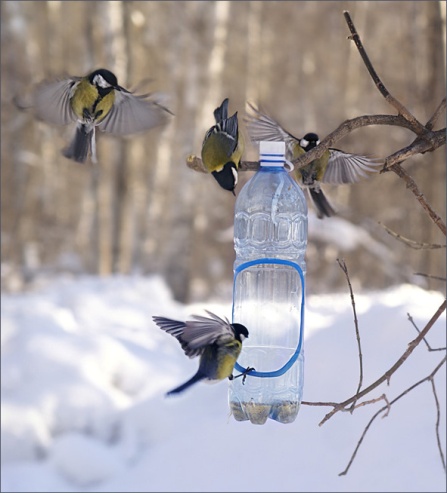 Что положить в кормушку: синичке, снегирю, воробьям, клесту, зяблику, щеглам?Сало;Ягоды рябины;Крупу и крошки;Семена шишек;Семена чертополоха;Семена репейника;Разные другие семена.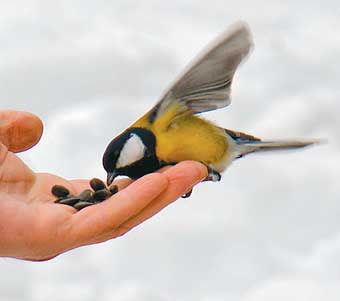 Тихо, тихо сидят снегири на снегаМеж стеблей прошлогодней крапивы.Я тебе до конца описать не могу, Как они и бедны, и красивы!Тихо, тихо клюют на крапиве зерно, -Без кормежки прожить не шутка!Пусть крапивы зерно,Хоть не сытно оно,Да хоть что-нибудь будет в желудке…Н. АсеевПословицы и поговорки о птицахДятлу без носа, как волку без ног.Синичка с утра начинает пищать – ожидай ночью мороз.Воробьи дружно расчирикались – к оттепели.Ворона под крыло клюв прячет – к холоду.Спорила галка с вороном: кто черней?Раззадорился воробей, так и кота не боится.Расставь буквы по своим местам и угадай заданное словоРосакоРавоноРевобойЦианисКораосНоворЧто птицам зимой страшнее: холод или голод?Где синицы вьют гнезда?Какую пользу приносят синицы?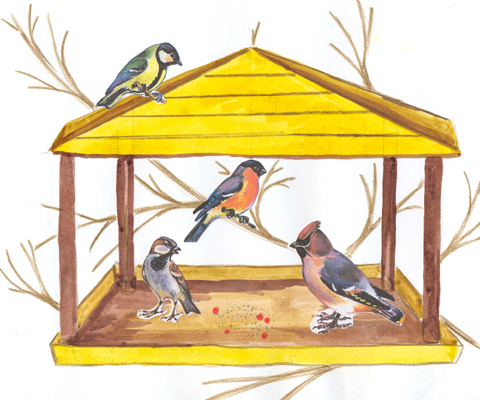 Покормите птиц зимой,Пусть со всех концовК вам слетятся, как домой,Стайки на крыльцо.Не богаты их корма.Горсть одна – и не страшнаБудет их зима.Сколько гибнет их – не счесть,Видеть тяжело.А ведь в нашем сердце есть и для птиц тепло.Разве можно забывать:Улететь могли,А остались зимоватьЗаодно с людьми.Приучите птиц в морозК своему окну, Чтоб без песен не пришлосьВам встречать весну.А. ЯшинНаш адрес:Г. БогородскУл. Пушкина д.14МБДОУ «Детский сад № 19 «Теремок»Экологический  проект «Помоги птицам зимой»АкцияПокормите  птиц зимой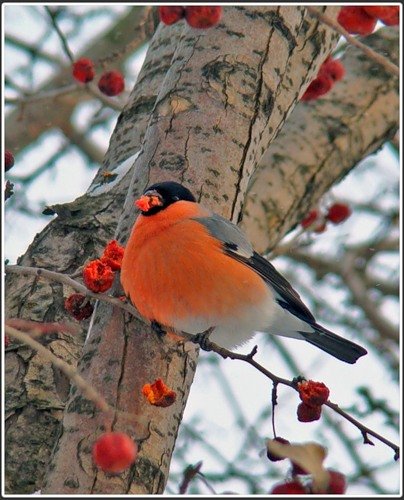 